Dealer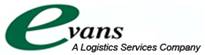 Loss and Damage Claims ProcedureDEPARTMENT CHECKLISTIf you are requesting a credit for a shortage, total loss or damage, your company is responsible to provide Evans with the proper documentation to allow  Evans to file a freight claim, against the carrier, to recover the amount of the Credit Memo.Freight claims against the carrier can only be filed for Dock Receiving shortages or damages.Detail/Packing List Receiving shortages or damages should be filed against EvansIn other words, if the shipment is short a carton or a pallet, or there is any type of damage to the shipment, the claim should be filed against the carrier.If there is a Packing List Exception, and a shortage or damage exists, the claim is filed against Evans.As a final note, it's always better to provide more evidence and data than not enough.Remember:The damaged unit(s) and the packaging material must be kept until notified by Evans, or by the carrier in writingNever give any salvage to the carrier unless authorized in writing by Evans or the carrier Department.Based on the type of damage and where the product was shipped from, Evans will provide Return Instructions. To ensure that you will receive proper credit, when returning damaged product, the following processes and instructions must be followed:Receiving Department ResponsibilitiesWhen to File a Claim:Who to File the Claim Against:Steps for Filing:Inspect the shipment and check for signs of damageCheck for the following:Crushed cartonWet or leaking cartonsOpened boxesTorn stretch wrapToppled pallets or stacksMissing boxesCount the pallets & cartonsBe sure to include the number of cartons received. If the shipment consists of pallets be sure you indicate the number of pallets received.If there is a carton count, such as 2 pallets said to contain 20 cartons, count the cartonsDo not just sign for the pallets, or else you will not be able to claim any missing cartons later.Tell the driver and note the exception(s) on the Delivery Receipt. Note ALL exceptions. Be as detailed as possible.Ensure that the driver signs the Delivery Receipt validating that the exception exists. If the driver refuses to sign the delivery receipt with the exception, call the carrier terminal and advise the carrier.DO NOT sign a freight bill with “subject to inspection”This will not stand up during the claim negotiations. If the driver refuses to sign the Delivery Receipt, contact the driver’s terminal and advise them.If the driver will not sign the delivery receipt with the exception, call the carrier terminal and advise the carrier.Take photos of the damage. If the shipment is damaged while in the truck take pictures before, during and after unloading.If the cartons are open or torn, tell the driver you need to count the contentsIf he refuses to be there during the count, contact the driver’s terminal and advise them.If you do not agree with the driver’s comments on the freight bill, DO NOT sign it.Signing the freight bill indicates that you agree with the driver and his comments.Complete the OS&D form provided with this packet and fax or email it to Evans Customer Service as soon as possible.Complete the OS&D report which is included with this packet.	Inspection ResponsibilitiesAn inspection report of your findings needs to be created as part of the claim documentation. Here's what it should cover:An inspection report of your findings needs to be created as part of the claim documentation. Here's what it should cover:Inspect & test the productsDetermine if the damaged products are:ReusableA total lossRepairableShould be returned to the supplierIf repairable, provide the estimated cost to repair the damaged unitsIf they are a total loss, provide a description of the damages and an explanation as to why the unit can't be repairedDisposition of Damaged MerchandiseReturn ResponsibilitiesThe damaged product must be returned to the shipper via the same carrier that caused the damageThe BOL is to be marked Free Astray – Due To DamageA copy of the signed BOL and carrier Pro number, covering the return,  must be returned to Customer Service at Evans.